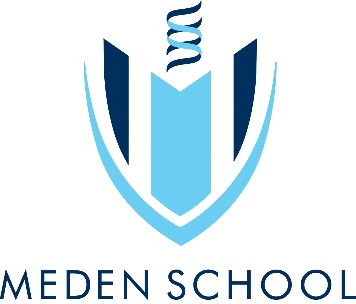 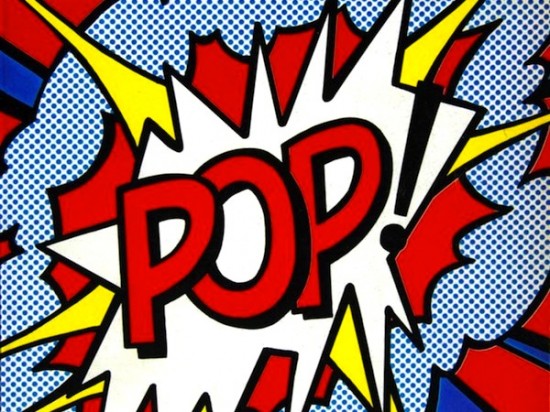 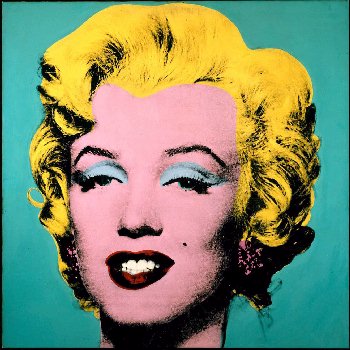 Learning outcomes: Learning outcomes: Enlarged pencil drawing Pencil crayon study Roy Lichtenstein study Literacy assessment Final outcome Independent learning: Independent learning: Title Page/ Front coverLiteracy taskAndy Warhol colouring taskExtended homework task inspired by Andy Warhol.056810131620232630